Name: _____________________________________________			Date: ______________Distance Formula WorksheetFind the length of the line segment whose endpoints are  and .Find the distance between the points  and .The point  lies on a circle. What is the length of the radius of this circle if the center is located at .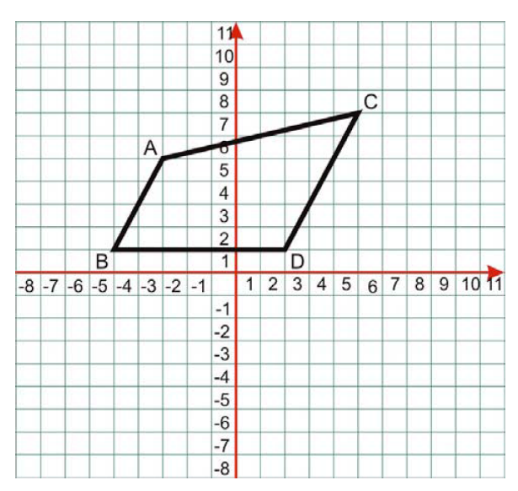 Use the following diagram for problems 4-7Find the distance of line segment .Find the length of line segment .Find the distance of line segment .Find the length of line segment .Cumulative ReviewSet up and solve an equation to solve for the given variable. Justify your equation. 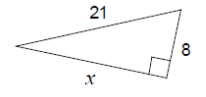 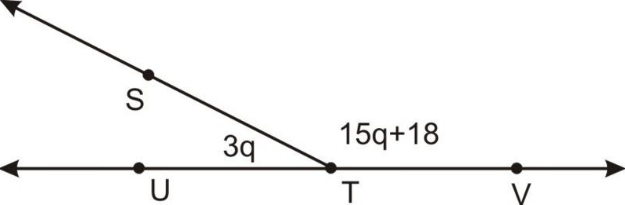  Given: AC = 39 m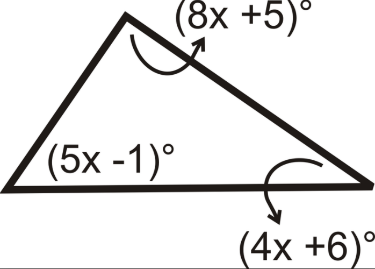 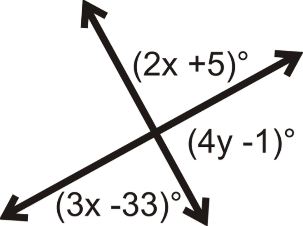 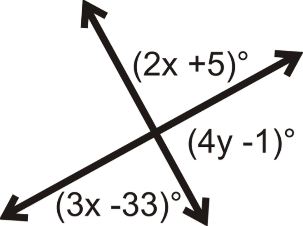 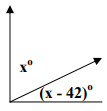 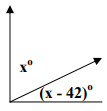 